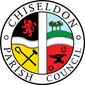 MINUTES of the PARISH COUNCIL MEETINGheld on Monday 13th May 2019 at 7.30pmin the Recreation Hall, off Norris Close, ChiseldonPresent: Cllrs Matt Harris (Chair), Chris Rawlings, Paul Sunners, Jenny Jefferies, Denise Rogers (Vice Chair), Ian Kearsey.  Clair Wilkinson as Clerk.Also Ward Cllrs Mattock and Jefferies.Public Recess: 4 public – no commentsApologies:  None  Absence without apologies: None.19/13.  Declarations of interests.Cllr Rawlings is an allotment holder19/14. Approval of minutes from 8th April 2019No changesA proposal was made by Cllr Jefferies that these minutes be therefore accepted; Cllr Rawlings seconded this and all Cllrs were in favour. 19/15. Action points:SUMMARY OF ACTION POINTS.  All Actions to be completed by the next Full Committee meeting unless otherwise specified.19/16. PLANNING – Vote on Application S/18/1160 for Badbury House Farm. Amended plans  	A proposal was made by Cllr Rawlings to return CPC’s response as NO OBJECTION. Cllr Jefferies seconded and all planning committee Cllrs were in favour.19/17. PLANNING – Vote on Application S/HOU/19/0595 for 51 Norris Close.Cllr Harris noted he lived in the same street, however did not know the occupant and lives far enugh away for this to not be an interest.A proposal was made by Cllr Rawlings to return CPC’s response as NO OBJECTION. Cllr Jefferies seconded and all planning committee Cllrs were in favour.19/18. PLANNING – Vote on Application S/HOU/19/0549 for Wheatley, High Street.The committee’s only concern was over the current state of the bank/stone wall bordering High Street and it was recommended this be noted in CPC’s reply.A proposal was made by Cllr Rawlings to return CPC’s response as NO OBJECTION with a recommendation that the bank/stone wall be taken into considering during the build. Cllr Jefferies seconded and all planning committee Cllrs were in favour.19/19. Community Safety – Cllr SunnersThe March 2019 crime stats are the most recent available, they show 980 crimes in South Swindon, with 20 for Chiseldon Parish. 14 are fuel drive-offs from the garage.It was noted that the Speed Indicator Sign on Hodson Road was not yet in position.19/20 Ward Cllr Updates – Ward Cllr Mattock WC Mattocks annual report is on the website.SBC’s annual meeting is Friday 17th May. All posts will be filled at this meeting. 250 for Conservatives and a further proportion for Labour. All positions will be confirmed on Friday 17th.19/21 – Committee reportsFinance from Cllr Harris: April and May finance figures reviewed (Not final).  No questions.
The Clerk advised that a small CIL payment had been received so once it was clarified what more was to come for what time period, the PC would have to decide on how to spend the funds for community benefit.  Clerk has reports to complete to go back to SBC for this.Environment, General Purpose and Amenities (EGPA): Cllr Rawlings3 extra hedges to be cut twice a year at approx. £500 budget a year.Letter sent to Badbury homeowner for maintaining green area so wellMissing posts and extra posts to be added at Strouds HillPlanning, Transport Development and Highways from Cllr Jefferies:Nothing to reportGrants Sub-committee:To be re-structured with new Cllrs. 2 ex Cllrs are hoping to still be involved.Risk Assessment from the Clerk: Milenium Copse, CVPA and Street Furniture to be reviewed in May – all paperwork handed out for completion.19/22. Agenda items for next meetingPublic Perception discussion to be held in June meeting.Meeting closed at 20.15Date of next meeting. Monday 10th June 2019 at 7.30pm at the Recreation Hall, off Norris Close.SUMMARY OF ACTION POINTS.  All Actions to be completed by the next Full Committee meeting unless otherwise specified.ClerkALL COUNCILLORS17/7617/68Ask Ward Cllrs to chase cutting back of trees obscuring sign on A346 Plough Hill. ONGOING, WAITING FOR HIGHWAYS. Cats eyes and white lines to be renewed as well. WC MATTOCK TO CHASE.   Chase pothole in this area also.WC MATTOCK TO CHASE. WORK WAS CARRIED OUT 14.5.19 SO ACTION CLOSED.All Cllrs to do on-line GDPR training. CHASE CLLRSClerk to send around joining instructions againALL COUNCILLORSClerk17/6819/2219/16. 19/17. & 19/18All Cllrs to do on-line GDPR training. CHASE CLLRSPublic perception item on next agendaReply to SBC on 3 planning applications